I. DEFINICIÓN DEL PROBLEMA Y OBJETIVOS GENERALES DE LA PROPUESTA DE REGULACIÓN.II. ANÁLISIS DE ALTERNATIVAS A PROPÓSITO DE LA PROPUESTA DE REGULACIÓN.II. IMPACTO DE LA PROPUESTA DE REGULACIÓN.IV. CUMPLIMIENTO, APLICACIÓN Y EVALUACIÓN DE LA PROPUESTA DE REGULACIÓN.V. CONSULTA PÚBLICA DE LA PROPUESTA DE REGULACIÓN O DE ASUNTOS RELACIONADOS CON LA MISMA.VI. BIBLIOGRAFÍA O REFERENCIAS DE CUALQUIER ÍNDOLE QUE SE HAYAN UTILIZADO EN LA ELABORACIÓN DE LA PROPUESTA DE REGULACIÓN.Unidad Administrativa o Coordinación General del Instituto:Unidad de Espectro RadioeléctricoTítulo de la propuesta de regulación:Modificación de los Lineamientos para el otorgamiento de la Constancia de Autorización, para el uso y aprovechamiento de bandas de frecuencias del espectro radioeléctrico para uso secundario (Lineamientos para Uso Secundario).Título de la propuesta de regulación:Modificación de los Lineamientos para el otorgamiento de la Constancia de Autorización, para el uso y aprovechamiento de bandas de frecuencias del espectro radioeléctrico para uso secundario (Lineamientos para Uso Secundario).Responsable de la propuesta de regulación:Nombre: Jorge Luis Hernández OjedaTeléfono: 55 5015 4074Correo electrónico:jorge.hernandez@ift.org.mxFecha de elaboración del análisis de impacto regulatorio:09/10/2020Responsable de la propuesta de regulación:Nombre: Jorge Luis Hernández OjedaTeléfono: 55 5015 4074Correo electrónico:jorge.hernandez@ift.org.mxEn su caso, fecha de inicio y conclusión de la consulta pública:21/08/2020 a 02/10/20201.- ¿Cuál es la problemática que pretende prevenir o resolver la propuesta de regulación?Detalle: i) el o (los) mercado(s) a regular; ii) sus condiciones actuales y sus principales fallas; y, iii) la afectación ocurrida a los consumidores, usuarios, audiencias, población indígena y/o industria del sector de telecomunicaciones y radiodifusión. Proporcione evidencia empírica que permita dimensionar la problemática, así como sus fuentes para ser verificadas.Ante la contingencia sanitaria causada por la pandemia del virus SARS-CoV2 (COVID-19), el Gobierno Federal ha dictado acciones extraordinarias, a través de diversos acuerdos en materia sanitaria de observancia obligatoria en todo el país para los sectores público, privado y social, los cuales han sido objeto de publicación en el Diario Oficial de la Federación. Entre las acciones extraordinarias dictadas, se encuentran la suspensión de actividades no esenciales y medidas preventivas y de distanciamiento social. Asimismo, el Gobierno Federal ha establecido un semáforo de riesgo epidemiológico para transitar hacia una nueva normalidad, el cual, es un sistema de monitoreo para la regulación del uso del espacio público de acuerdo con el riesgo de contagio ocasionado por la pandemia de la enfermedad causada por el virus SARS-CoV2 (COVID-19). En este semáforo, se prevén distintas etapas diferenciadas por colores (rojo, naranja, amarillo y verde) en las que gradualmente se permite la reactivación de actividades esenciales, de actividades económicas no esenciales, así como reabrir los espacios públicos e incrementar gradualmente su aforo. Ahora bien, al finalizar el tercer trimestre de 2020 aún prevalecen la contingencia sanitaria y sus efectos directos e indirectos a nivel mundial, causados por las medidas de suspensión de actividades no prioritarias anteriores y actuales, así como de distanciamiento social establecidas por las autoridades sanitarias, que se reflejan en las condiciones económicas adversas y de incertidumbre financiera a más de seis meses de ser declarada la pandemia, mismas que se estima persistan durante el último trimestre de este año.En este sentido, durante la mayor parte de 2020, la economía en general se ha mantenido en un proceso de retroceso importante, al igual que ha sucedido en las economías de otros países en el contexto internacional. Lo anterior, se refleja en los indicadores y estimaciones económicas presentados periódicamente por las autoridades responsables.La Secretaría de Hacienda y Crédito Público, en los “Criterios Generales de Política Económica para la iniciativa de Ley de Ingresos y el proyecto de presupuesto de egresos de la Federación correspondientes al ejercicio fiscal 2021” (CGPE), presentada ante el Congreso de la Unión el 8 de septiembre de 2020, señala a la letra que “El COVID-19 también está representando costos significativos para la economía mexicana, la cual enfrenta actualmente el reto más complejo desde la Gran Depresión en materia de protección del bienestar social e impulso a la actividad económica agregada. El despliegue de acciones para la atención de la pandemia, que ha tenido como eje un confinamiento autoinducido, ha generado una situación extraordinaria para la población y ha provocado una de las más severas contracciones económicas de las que se tenga registro en los últimos cien años” y estima una caída del Producto Interno Bruto (PIB) de (-) 8% y para la economía de los Estados Unidos de América una caída de (-) 5% al cierre del presente año.Por su parte, en la Estimación Oportuna del Producto Interno Bruto del segundo trimestre de 2020, el Instituto Nacional de Geografía y Estadística (INEGI) informó que el PIB del segundo trimestre del año cayó (-) 17.3% en términos reales frente al trimestre previo y en su comparación anual mostró un retroceso real de (-)18.9% con respecto al mismo trimestre del año anterior. Por actividades económicas, el PIB de las Actividades Secundarias cayó (-)26%, el de las Terciarias (-)15.6% y el de las Actividades Primarias (-)0.3 por ciento. Asimismo, en el informe trimestral enero a marzo 2020 del Banco de México, se estimó un decrecimiento del PIB de (-) 8.3% para el 2020, generado por los efectos de la pandemia de la enfermedad causada por el virus SARS-CoV2 (COVID-19).En ese contexto, diferentes mercados han sufrido un deterioro de su actividad económica y pérdidas financieras, por lo que han surgido otras alternativas para continuar o reactivar las actividades que estos brindaban. Como ejemplo de ello, se encuentran las empresas que se dedican al desarrollo y operación de salas de cine y que ofrecen servicios de exhibición de películas, así como el surgimiento de un nuevo modelo de negocio enfocado en los autocinemas. Asimismo, las empresas de organización de eventos musicales masivos conciertos, han planteado esquemas semipresenciales o autoconciertos. El Instituto Federal de Telecomunicaciones (Instituto) ha recibido solicitudes relacionadas con bandas de frecuencias del espectro radioeléctrico para necesidades específicas de comunicación, con el objetivo de implementar una solución integral de audio para autocines, es decir, para reproducir el audio de las películas en el receptor de radio FM de un automóvil, con base en la programación de cartelera de películas del día, de manera no continúa a un público reducido y en un espacio delimitado.Al respecto, se manifiesta que el artículo 6o., Apartado B, fracción III de la Constitución Política de los Estados Unidos Mexicanos (Constitución), así como el artículo 3, fracción LXVI de la Ley Federal de Telecomunicaciones y Radiodifusión (Ley) establecen que la radiodifusión es un servicio público de interés general, por lo que el Estado deberá garantizar que sea prestado en condiciones de competencia, calidad y brinde los beneficios de la cultura a la población, preservando la pluralidad y la veracidad de la información. Actualmente, para usar, aprovechar y explotar bandas de frecuencias del espectro radioeléctrico identificadas para el servicio de radiodifusión se requiere de una concesión de espectro radioeléctrico para uso comercial, privado, público o social, dependiendo cual sea el objetivo de uso, conforme a lo dispuesto en los artículos 76 a 90 de la Ley. En este sentido, los artículos 28, párrafo décimo octavo de la Constitución y 78 de la Ley, prevén que las concesiones del espectro radioeléctrico para uso comercial serán otorgadas mediante el mecanismo de licitación pública, el cual buscará prevenir fenómenos de concentración que contraríen el interés público, favorecer la entrada de nuevos competidores al mercado, así como considerar que el proyecto de programación sea consistente con los fines para los que se solicita la concesión, que promueva e incluya la difusión de contenidos nacionales, regionales y locales y cumpla con las disposiciones aplicable, entre otros factores.Sin embargo, el uso específico de bandas de frecuencias de radiodifusión para autocines, auto-conciertos u otros eventos culturales similares, no cumplen con las características de servicio público de interés general de radiodifusión, y dichas bandas de frecuencias únicamente se requieren para satisfacer necesidades particulares de comunicación de actividades económicas que no requieren el uso exclusivo y continuo del espectro radioeléctrico, garantizando que no causen interferencias perjudiciales a los servicios que se prestan mediante bandas de frecuencia otorgadas a título primario. Si bien no existe una definición legal ni un consenso doctrinario con relación a lo que se debe entender por servicio público, el Poder Judicial de la Federación en la Tesis Aislada XV.4o. 8A “SERVICIO PÚBLICO. SUS NOTAS CARACTERÍSTICAS”, establece de manera general las características del servicio público, en los términos siguientes:“SERVICIO PÚBLICO. SUS NOTAS CARACTERÍSTICAS. Aunque la doctrina no ha llegado a un consenso respecto del concepto de servicio público, de las definiciones más aceptadas es factible obtener las siguientes notas características: 1. El servicio público debe consistir en una actividad prestacional, es decir, una actividad que tiende a otorgar a otros una ventaja, un bien, un beneficio, etcétera, de cualquier naturaleza y, por lo tanto, varía el ingreso de quien la recibe o disminuye los gastos en que pudiera incurrir en el supuesto de no recibirlo. 2. Esta actividad es asumida por la administración pública de manera expresa y concreta, lo que significa que es reservada en exclusiva en cuanto a la dirección y organización a un órgano estatal y que el ejercicio de esa actividad requiere de autorización previa del Estado expresada con un acto de autoridad. En este sentido, las actividades en las que se permite la concurrencia de particulares sin esta previa autorización no son servicios públicos. 3. La administración pública realiza la actividad de servicio público en forma directa o indirecta, es decir, valiéndose de la concesión, aunque la legislación mexicana no es consistente en la denominación que otorga a esta figura jurídica, puesto que en algunas leyes administrativas se emplea el término autorización, cuando se refiere a la prestación de un servicio público. 4. El servicio público siempre debe tender a la satisfacción del interés general. 5. El servicio público se presta conforme a un régimen de derecho público, especial y propio que lo particulariza e identifica frente a otras actividades administrativas y cuyas características son su generalidad, uniformidad, continuidad, regularidad, obligatoriedad y subordinación a la administración pública. Por lo tanto, no puede estar sujeto a un régimen de derecho privado en cuanto a su prestación.”Así, el servicio público puede entenderse como una actividad prestacional expresa y concreta, directa o indirecta, de la administración pública activa o autorizada a los particulares, para asegurar de manera permanente, regular y continua, la satisfacción de una necesidad colectiva de interés general, la cual está sujeta a un régimen especial de derecho público.Ahora bien, toda vez que el Instituto, como ente regulador, tiene la facultad de otorgar a través de la figura de concesionamiento el uso, aprovechamiento y/o explotación del espectro radioeléctrico para la prestación de los servicios públicos de telecomunicaciones y radiodifusión, cabe analizar las características del servicio público, particularmente, para la prestación del servicio público de radiodifusión sonora, las cuales se describen a continuación:Generalidad o universalidad. Esta característica consiste en que cualquier persona puede gozar del servicio público de radiodifusión, siempre que satisfaga los requisitos previstos para el caso y sin mayor límite que la capacidad instalada para la prestación del servicio.Uniformidad o igualdad. El servicio público de radiodifusión debe prestarse en las mismas condiciones para todos los usuarios, conforme a los parámetros establecidos y los patrones de radiación autorizados. Regularidad. La prestación del servicio público debe apegarse al marco normativo vigente, ya que de otra forma se prestaría de forma ilegal, y de manera irregular, lo que podría traducirse en que sea prestado de manera anormal, anómala y deficiente.Continuidad. El servicio se debe proporcionar de manera uniforme y sin cambios abruptos, por lo que no debe interrumpirse dentro de los horarios, fechas y circunstancias previstas en la regulación. Obligatoriedad. Ésta se traduce en la obligación del Estado para asegurar su prestación mientras subsista la necesidad de carácter general destinada a satisfacer y asegurar, sin interrupción, el cumplimiento de la actividad, motivo del servicio, y la prestación de los mismos por parte de los concesionarios durante el tiempo de vida de la concesión.En este sentido, el servicio público de radiodifusión cumple con las características enunciadas, toda vez que es un servicio que debe prestarse de manera gratuita, uniforme, constante y sin cambios, para la satisfacción de una necesidad colectiva de interés general y de conformidad con la regulación aplicable. Por otra parte, se considera que el uso y aprovechamiento de bandas de frecuencias del espectro radioeléctrico atribuidas a la radiodifusión para eventos específicos o actividades industriales, incluyendo el caso de los autocinemas, no cumple con las características del servicio público de radiodifusión, ya que el servicio público corresponde a toda actividad técnica destinada a satisfacer una necesidad de carácter general, de manera uniforme, regular y continua, en beneficio indiscriminado de toda persona. Las cualidades de generalidad, uniformidad, regularidad y continuidad atienden a que dicho servicio no tiene posibilidades de transformación y que no puede interrumpirse dentro de las circunstancias previstas en su propia regulación. En la especie se considera que no se satisfarían los supuestos indicados, toda vez que las transmisiones estarían únicamente destinadas a las personas que accedan al espacio confinado para éstos, ya que será potestad del oferente del servicio artístico, cultural, religioso, etc., determinar quién accede al espacio confinado al que se destinan las transmisiones, para lo cual, éste podrá requerir el previo pago de una determinada cuota de admisión. Asimismo, las transmisiones no serían de manera continua, ya que estarían destinadas a satisfacer una necesidad específica, inmediata y temporal, cuya calendarización se puede prolongar por el tiempo que dure la autorización.Adicionalmente, es de observar que el Instituto no podría garantizar que el uso y aprovechamiento de las bandas de frecuencias para esta actividad se diera en las condiciones señaladas en la propia Constitución para el servicio público de radiodifusión, esto es, con relación a la competencia, calidad y que se brinden los beneficios de la cultura a toda la población, preservando la pluralidad y la veracidad de la información, en razón de lo siguiente: Competencia. Los artículos 6o., Apartado B, fracción III y 28, párrafo décimo sexto de la Constitución permiten sostener que el Estado está dotado de un conjunto de poderes que le permiten, vía regulación, incidir en la actividad económica de la población, como ocurriría si se pretendiera emitir regulación relativa al servicio público de radiodifusión. El objeto de la modificación a los Lineamientos para Uso Secundario consiste en atender necesidades específicas para el uso de las bandas de frecuencias atribuidas a la radiodifusión, para actividades distintas a la prestación del servicio público de interés general de radiodifusión, respecto de las cuales el Instituto no sería la autoridad facultada para regular y garantizar un entorno favorable a la competencia y libre concurrencia, ya que el mercado no sería, propiamente, el de prestación de servicios públicos de radiodifusión, sino que se trataría de mercados distintos que, por mencionar un ejemplo, pueden ir desde la exhibición de películas cinematográficas en espacios abiertos (regulada por la Ley Federal de Cinematografía), hasta la organización de conciertos, la ejecución de servicios religiosos o eventos de carácter político, etc., cuyo objetivo principal no es el uso de las bandas de frecuencias del espectro radioeléctrico para la prestación del servicio público de radiodifusión, sino la realización del evento específico o actividad como tal, haciendo uso del espectro radioeléctrico para satisfacer necesidades específicas de radiocomunicación, facilitando la recepción de señales de audio complementarias a una actividad determinada, en un recinto definido y delimitado.Asimismo, en concordancia con la regulación respectiva, los titulares de una constancia de autorización no pueden prestar servicios públicos de telecomunicaciones y/o radiodifusión por lo que, legalmente, no pueden competir con los concesionarios actuales. Calidad. Un servicio público de radiodifusión se considera de calidad cuando cumple con los parámetros establecidos por el Instituto y satisface las necesidades del usuario o audiencia. Tratándose de un evento específico o de la prestación de servicios distintos a los servicios públicos de telecomunicaciones o radiodifusión, materia de la modificación de los Lineamientos para Uso Secundario, el Instituto estaría imposibilitado para establecer los parámetros de calidad a satisfacer, pues éstos dependen en su totalidad del organizador. En caso de ser procedente, el organizador deberá responder ante las posibles fallas que se presenten durante la realización del evento, el cual, cabe señalar, no contaría con protección de las señales transmitidas contra posibles interferencias perjudiciales.Preservar la pluralidad. La libertad de expresión exige que exista una pluralidad de medios que permita generar una opinión pública libre, en pleno ejercicio de la libertad y la dignidad de los individuos, grupos y clases sociales. En este sentido, el Estado tiene la función de fomentar la pluralidad en la conformación de los medios de comunicación, a efecto de generar una sociedad integrada, educada y justa. La condición constitucional de pluralidad para la prestación del servicio público de radiodifusión está vinculada con la libertad de expresión y con los derechos de las audiencias, es decir, que haya una diversidad ideológica, política, social, cultural y lingüística. En cuanto a los eventos específicos o instalaciones destinadas a actividades comerciales o industriales que requieren del uso de las bandas de frecuencias del espectro radioeléctrico atribuidas a la radiodifusión para uso secundario, el acontecimiento que se dirigirá al público está sujeto a la organización, programación, operación y desarrollo por parte del organizador, con relación a la actividad que realiza, el cual no está necesariamente relacionado con su ideología o identidad. Veracidad de la información. El derecho a la información que será garantizado por el Estado, dispuesto en el artículo 6o., primer párrafo de la Constitución se encuentra vinculado con el respeto a la verdad, con la finalidad de mejorar una conciencia ciudadana que contribuirá al conocimiento de lo que acontece en la sociedad, libre de una información manipulada, incompleta o condicionada a intereses de grupos o personas. Lo que la mención a la veracidad encierra es más sencillamente una exigencia de que los reportajes, las entrevistas y las notas periodísticas destinadas a influir en la formación de la opinión pública vengan respaldados por un razonable ejercicio de investigación y comprobación encaminado a determinar si lo que quiere difundirse tiene suficiente asiento en la realidad. Por cuanto al servicio público de radiodifusión, dicho enfoque es el tutelado por el artículo 6o., apartado B, fracción III de la Constitución. En la prestación del servicio público de radiodifusión, la veracidad implica hacer una distinción entre opiniones o hechos, y se relaciona con el razonable ejercicio de investigación y comprobación encaminado a determinar si lo que quiere difundirse tiene sustento en la realidad e imparcialidad de la información, permitiendo con ello la pluralidad de opiniones e ideas. Sin embargo, en el uso secundario de las bandas de frecuencias atribuidas a la radiodifusión, no se cumpliría esta condición porque, por ejemplo, los autocinemas solo proyectan cintas cinematográficas, sobre las cuales no requiere un previo ejercicio de investigación y comprobación respecto a la veracidad de las mismas, lo cual es idénticamente aplicable tratándose de auto-conciertos y otros eventos o actividades.Fomento de los valores de la identidad nacional, contribuyendo a los fines establecidos en el artículo 3o. de la Constitución. La provisión del servicio público de radiodifusión debe servir para fomentar los valores de la identidad nacional y contribuir a los fines establecidos en el artículo 3o. referido a la educación. Por lo atinente al uso secundario de las bandas de frecuencias atribuidas para la prestación del servicio de radiodifusión, el organizador define la naturaleza del evento o actividad, los cuales no necesariamente se encuentran vinculados al fomento de la identidad nacional, al constituir un acontecimiento temporal y programado en su mayor parte de actividades relacionadas al entretenimiento.Por ello, el otorgamiento de concesiones para el uso, aprovechamiento y explotación de bandas de frecuencias del espectro radioeléctrico a través del mecanismo de licitación pública, no se considera la vía idónea para atender las solicitudes presentadas al Instituto, en virtud de que las solicitudes específicas no se relacionan con la intención de usar, aprovechar o explotar de manera exclusiva y continua el espectro radioeléctrico para la prestación del servicio público de radiodifusión, al tener el objetivo de implementar una solución integral de audio para ser utilizado en autocines. Por otro lado, los Lineamientos para Uso Secundario prevén que el Instituto otorgue una constancia de autorización para el uso secundario de bandas de frecuencias del espectro radioeléctrico, destinadas a satisfacer necesidades específicas de telecomunicaciones de personas dedicadas a actividades determinadas que no tienen como finalidad prestar servicios de telecomunicaciones con fines comerciales, así como, permitir que los dispositivos de radiocomunicaciones de corto alcance, debidamente homologados como tales, hagan uso secundario de bandas de frecuencias del espectro radioeléctrico, tal como lo prevé el artículo 1 de dicho instrumento jurídico.Es así que dicho uso secundario de las bandas de frecuencias del espectro radioeléctrico se lleva a cabo por parte del Instituto mediante el régimen de autorización, es decir, se prevé el otorgamiento de la constancia de autorización para el uso de bandas de frecuencias de uso secundario para eventos específicos e Instalaciones destinadas a actividades comerciales o industriales.En este sentido, al considerar que una concesión de espectro radioeléctrico para requerimientos de las solicitudes específicas referidas no resulta ser el mecanismo regulatorio adecuado para atender las necesidades que se plantean y que los Lineamientos para Uso Secundario se refieren específicamente a la autorización para el uso y aprovechamiento de bandas de frecuencias del espectro radioeléctrico para uso secundario, a efecto de atender las necesidades específicas de telecomunicaciones; se estima conveniente modificar los Lineamientos para Uso Secundario, a efecto de que la constancia de autorización también considere las necesidades específicas del uso de bandas de frecuencias atribuidas al servicio de radiodifusión sonora en frecuencia modulada, a fin de resolver un conjunto más amplio de solicitudes que pueden hacer uso secundario del espectro y evitar una carga regulatoria excesiva para los solicitantes. 2.- Según sea el caso, conforme a lo señalado por los artículos 51 de la Ley Federal de Telecomunicaciones y Radiodifusión y 12, fracción XXII, de la Ley Federal de Competencia Económica, ¿considera que la publicidad de la propuesta de regulación pueda comprometer los efectos que se pretenden prevenir o resolver con su entrada en vigor?En caso de que la respuesta sea afirmativa, justifique y fundamente la razón por la cual su publicidad puede comprometer los efectos que se pretenden lograr con la propuesta regulatoria:3.- ¿En qué consiste la propuesta de regulación e indique cómo incidirá favorablemente en la problemática antes descrita y en el desarrollo eficiente de los distintos mercados de los sectores de telecomunicaciones y radiodifusión, antes identificados?Describa los objetivos de la propuesta de regulación y detalle los efectos inmediatos y posteriores que se esperan a su entrada en vigor.La propuesta plantea añadir a los numerales 1, 4, 13, 14, fracción III y 15 fracción II de los Lineamientos para Uso Secundario de las bandas de frecuencias de espectro radioeléctrico para necesidades específicas de radiodifusión sonora en frecuencia modulada, para necesidades específicas del solicitante, sujeto a la emisión, por parte del Instituto, de una constancia de autorización de uso secundario para eventos específicos o instalaciones destinadas a actividades comerciales o industriales. Los tenedores de la constancia de autorización de uso secundario para eventos específicos o instalaciones destinadas a actividades comerciales o industriales estarían sujetos a: i) no causar interferencias perjudiciales a servicios públicos de telecomunicaciones o radiodifusión concesionados; y, ii) a no reclamar protección por interferencias perjudiciales. Por otra parte, se modifica el artículo 2, fracción VIII de los Lineamientos para Uso Secundario para incluir dentro del objeto de las instalaciones destinadas a actividades comerciales o industriales la prestación de servicios distintos a los de telecomunicaciones o de radiodifusión, a fin de que, con el otorgamiento de la constancia de autorización respectiva, se autorice el uso de las bandas de frecuencias atribuidas a radiodifusión, para la prestación de servicios distintos a los de telecomunicaciones y radiodifusión, para que se lleven a cabo actividades que utilicen dichas bandas en un recinto especifico durante el tiempo de vigencia de la autorización, entre otros, autocinemas o servicios religiosos. En concordancia, se prevé la modificación del artículo 15, fracción I de los Lineamientos de Uso Secundario, a fin de que, los interesados en la obtención de una constancia de autorización para el uso y aprovechamiento de las bandas de frecuencias para servicios distintos a los de telecomunicaciones y radiodifusión indiquen la ubicación geográfica del predio donde se llevarán a cabo dichas actividades. Asimismo, dicha modificación prevé el caso en que los servicios distintos a los de telecomunicaciones o de radiodifusión sonora en frecuencia modulada se presten de manera itinerante, es decir, actividades en distintos lugares en un período determinado, deberán señalar las distintas ubicaciones, fechas y períodos totales y la ubicación geográfica de los diferentes lugares.Aunado a ello, se adiciona un párrafo al artículo 14 de los Lineamientos para Uso Secundario, a fin de establecer que las bandas de frecuencias autorizadas para uso secundario únicamente podrán ser utilizadas en los horarios y para los fines exclusivos para los que se otorgó la constancia de autorización.Aunado a ello, se adiciona un párrafo al artículo 4 de los Lineamientos para Uso Secundario, a fin de establecer que las bandas de frecuencias autorizadas para uso secundario únicamente podrán ser utilizadas en los horarios y para los fines exclusivos para los que se otorgó la constancia de autorización.A su vez, se considera indispensable establecer los parámetros máximos de operación a los cuales deberán ajustarse los equipos y dispositivos de radiodifusión sonora en frecuencia modulada, durante la organización y celebración de los eventos específicos, así como para las instalaciones destinadas a actividades comerciales o industriales. Lo anterior, sin menoscabo de que el Instituto emita una disposición técnica que establezca las especificaciones técnicas y de operación, así como los métodos de prueba para los dispositivos de corto alcance, en la cual pudieran contemplarse los equipos y dispositivos utilizados para estos fines.Por otra parte, se consideran dentro de los requisitos señalados en los artículos 14 y 15 de los Lineamientos para Uso Secundario, las modificaciones a los artículos 14, fracción III y 15, fracción II de dicho instrumento jurídico, la actualización de la información técnica de los equipos y dispositivos a que se refieren las citadas fracciones y se distinguen los requisitos por servicio.Finalmente, para mayor claridad al texto de los requisitos y la referencia al formato de trámite, se modifican los artículos 12 y 13 de los Lineamientos en lo que respecta a la presentación del formato de trámite. La modificación propuesta se realiza en los términos siguientes:La modificación a los Lineamientos para Uso Secundario implicaría que los tenedores de la constancia de autorización de uso secundario para eventos específicos e instalaciones destinadas a actividades comerciales e industriales estarían sujetos a: i) no causar interferencias perjudiciales a servicios públicos de telecomunicaciones o radiodifusión concesionados; y, ii) no reclamar protección por interferencias perjudiciales. con la finalidad de incluir a las necesidades de radiodifusión como sujeta a que el solicitante obtenga una constancia de autorización para el uso de las bandas de frecuencias del espectro radioeléctrico para satisfacer necesidades específicas de uso de bandas de bandas de frecuencias atribuidas al servicio de radiodifusión sonora en frecuencia modulada, esto es, para eventos específicos como autocines, auto-conciertos, entre otras. Así, la propuesta contribuye a generar un marco regulatorio que atienda la necesidad de uso de bandas de frecuencias del espectro radioeléctrico para necesidades específicas de comunicación, con el objetivo de implementar una solución integral de audio para autocines.Objetivos:Generar un instrumento regulatorio integral y sistemático que permita el uso de las bandas de frecuencias del espectro radioeléctrico para satisfacer necesidades específicas de uso de bandas de frecuencias atribuidas al servicio de radiodifusión sonora en frecuencia modulada; y, Otorgar certeza jurídica a los interesados, tratándose de los términos y condiciones para obtener la constancia de autorización para el uso y aprovechamiento de bandas de frecuencia del espectro radioeléctrico, para satisfacer necesidades específicas de uso de bandas de frecuencias atribuidas al servicio de radiodifusión sonora en frecuencia modulada.Efectos inmediatos:Otorgar la constancia de autorización a los interesados en el uso de las bandas de frecuencias del espectro radioeléctrico para satisfacer necesidades específicas de uso de bandas de frecuencias atribuidas al servicio de radiodifusión sonora en frecuencia modulada.Autorizar para uso secundario, el uso de las bandas de frecuencias del espectro radioeléctrico para satisfacer necesidades específicas del uso de bandas de frecuencias atribuidas al servicio de radiodifusión sonora en frecuencia modulada. Efectos posteriores:Evitar interferencias perjudiciales a servicios públicos de telecomunicaciones o radiodifusión, y Realizar un uso eficiente del espectro radioeléctrico.4.- Identifique los grupos de la población, de consumidores, usuarios, audiencias, población indígena y/o industria del sector de telecomunicaciones y radiodifusión que serían impactados por la propuesta de regulación.Describa el perfil y la porción de la población que será impactada por la propuesta de regulación. Precise, en su caso, la participación de algún Agente Económico Preponderante o con Poder Sustancial de Mercado en la cadena de valor. Seleccione los subsectores y/o mercados que se proponen regular. Agregue las filas que considere necesarias.5.- Refiera el fundamento jurídico que da origen a la emisión de la propuesta de regulación y argumente si sustituye, complementa o elimina algún otro instrumento regulatorio vigente, de ser así, cite la fecha de su publicación en el Diario Oficial de la Federación.Los artículos 28, párrafos cuartos, décimo primero, décimo quinto, décimo sexto, décimo séptimo, décimo octavo y vigésimo, fracción IV de la Constitución; 7 párrafo segundo, 15 fracción I, 16, 17 fracción I, 57, fracción II y 79, fracción IV de la Ley, así como los artículos 27 y 28 fracción I del Estatuto Orgánico del Instituto Federal de Telecomunicaciones.•	Decreto por el que se reforman y adicionan diversas disposiciones de los artículos 6o., 7o., 27, 28, 73, 78, 94 y 105 de la Constitución Política de los Estados Unidos Mexicanos, en materia de telecomunicaciones publicado en el DOF el 11 de junio de 2013;•	Ley, publicada en el DOF 14 de julio de 2014; y,•	Estatuto Orgánico del Instituto Federal de Telecomunicaciones, publicado en el DOF el 4 de septiembre de 2014.La propuesta de regulación modifica los Lineamientos para el otorgamiento de la Constancia de Autorización, para el uso y aprovechamiento de bandas de frecuencias del espectro radioeléctrico para uso secundario publicados en el Diario Oficial de la Federación el 23 de abril de 2018, y aprobados en su XIV Sesión ordinaria celebrada el 11 de abril de 2018 por el Pleno del Instituto mediante Acuerdo P/IFT/110418/247, de fecha 11 de abril de 2018, relativo al ACUERDO mediante el cual el Pleno del Instituto Federal de Telecomunicaciones emite los Lineamientos para el otorgamiento de la Constancia de Autorización, para el uso y aprovechamiento de bandas de frecuencias del espectro radioeléctrico para uso secundario. El Instituto modifica los Lineamientos para Uso Secundario, en ejercicio de la facultad regulatoria en el ámbito de su competencia, al margen de lo dispuesto en la Constitución y la Ley, al ser un órgano autónomo con personalidad jurídica y patrimonio propio que tiene por objeto el desarrollo eficiente de la radiodifusión y las telecomunicaciones, además es la autoridad en materia de competencia económica de los sectores de radiodifusión y telecomunicaciones. Para tal efecto, tiene a su cargo la regulación, promoción y supervisión del uso, aprovechamiento y explotación del espectro radioeléctrico, los recursos orbitales, los servicios satelitales, las redes públicas de telecomunicaciones y la prestación de los servicios de radiodifusión y de telecomunicaciones, así como del acceso a la infraestructura activa y pasiva y otros insumos esenciales. De esta forma, la modificación a los Lineamientos para Uso Secundario incide en el ejercicio de la facultad de modificar disposiciones administrativas de carácter general para el cumplimiento de sus funciones dispuestas en la Constitución y la Ley, en específico para la regulación, promoción, supervisión y administración del uso, aprovechamiento y explotación del espectro radioeléctrico, como lo constituye la posibilidad de otorgar la constancia de autorización para el uso y aprovechamiento de bandas de frecuencias del espectro radioeléctrico para uso secundario para satisfacer necesidades específicas del uso de las bandas de frecuencias atribuidas al servicio de radiodifusión. 6.- Para solucionar la problemática identificada, describa las alternativas valoradas y señale las razones por las cuales fueron descartadas, incluyendo en éstas las ventajas y desventajas asociadas a cada una de ellas.Seleccione las alternativas aplicables y, en su caso, seleccione y describa otra. Considere al menos tres opciones entre las cuales se encuentre la opción de no intervención. Agregue las filas que considere necesarias.7.- Incluya un comparativo que contemple las regulaciones implementadas en otros países a fin de solventar la problemática antes detectada o alguna similar.Refiera por caso analizado, la siguiente información y agregue los que sean necesarios:8.- Refiera los trámites que la regulación propuesta crea, modifica o elimina.Este apartado será llenado para cada uno de los trámites que la regulación propuesta origine en su contenido o modifique y elimine en un instrumento vigente. Agregue los apartados que considere necesarios.Trámite 1*Agregue las filas que considere necesarias.9.- Identifique las posibles afectaciones a la competencia que la propuesta de regulación pudiera generar a su entrada en vigor.10.- Describa las obligaciones, conductas o acciones que deberán cumplirse a la entrada en vigor de la propuesta de regulación (acción regulatoria), incluyendo una justificación sobre la necesidad de las mismas.Por cada acción regulatoria, describa el o lo(s) sujeto(s) obligado(s), artículo(s) aplicable(s) de la propuesta de regulación, incluyendo, según sea el caso, la justificación técnica, económica y/o jurídica que corresponda. Asimismo, justifique las razones por las cuales es deseable aplicar aquellas acciones regulatorias que restringen o afectan la competencia y/o libre concurrencia para alcanzar los objetivos de la propuesta de regulación. Seleccione todas las que resulten aplicables y agregue las filas que considere necesarias.11.- Señale y describa si la propuesta de regulación incidirá en el comercio nacional e internacional.Seleccione todas las que resulten aplicables y agregue las filas que considere necesarias. 12. Indique si la propuesta de regulación reforzará algún derecho de los consumidores, usuarios, audiencias, población indígena, grupos vulnerables y/o industria de los sectores de telecomunicaciones y radiodifusión.El beneficio se traduce a los actores de la manera siguiente:Autorizados. Les brindará certeza jurídica, en relación con los requisitos y el procedimiento a seguir para la obtención de la constancia de autorización para el uso y aprovechamiento de bandas de frecuencias del espectro radioeléctrico para uso secundario, destinadas a satisfacer necesidades específicas del uso de bandas de frecuencias atribuidas al servicio de radiodifusión sonora en frecuencia modulada. Sector en general. Les permitirá satisfacer necesidades particulares de comunicación de actividades económicas que no requieren el uso exclusivo y continuo del espectro radioeléctrico. 13.- Indique, por grupo de población, los costos y los beneficios más significativos derivados de la propuesta de regulación. Para la estimación cuantitativa, asigne un valor en pesos a las ganancias y pérdidas generadas con la regulación propuesta, especificando lo conducente para cada tipo de población afectada. Si su argumentación es no cuantificable, indique las imposiciones o las eficiencias generadas con la regulación propuesta. Agregue las filas que considere necesarias.14.- Describa los recursos que se utilizarán para la aplicación de la propuesta de regulación.Seleccione los aplicables. Agregue las filas que considere necesarias.14.1.- Describa los mecanismos que la propuesta de regulación contiene para asegurar su cumplimiento, eficiencia y efectividad. Seleccione los aplicables y, en su caso, enuncie otros mecanismos a utilizar. Agregue las filas que considere necesarias.15.- Explique los métodos que se podrían utilizar para evaluar la implementación de la propuesta de regulación.Seleccione el método aplicable y, en su caso, enuncie los otros mecanismos de evaluación a utilizar. Agregue las filas que considere necesarias.Señale si la propuesta de regulación podría ser evaluada con la construcción de un indicador o con la utilización de una variable estadística determinada, así como su intervalo de revisión. Agregue las filas que considere necesarias.16.- Solo en los casos de una consulta pública de integración o de evaluación para la elaboración de una propuesta de regulación, seleccione y detalle. Agregue las filas que considere necesarias.17.- Enumere las fuentes académicas, científicas, de asociaciones, instituciones privadas o públicas, internacionales o gubernamentales consultadas en la elaboración de la propuesta de regulación:Instrumentos jurídicos nacionales:Cuadro Nacional de Atribución de Frecuencias (DOF, 1 de octubre de 2018)Decreto por el que se reforman y adicionan diversas disposiciones de los artículos 6o., 7o., 27, 28, 73, 78, 94 y 105 de la Constitución Política de los Estados Unidos Mexicanos (DOF, 11 de junio de 2013)Ley Federal de Derechos (DOF, 31 de diciembre de 1981 y su última modificación, publicada en el DOF el 28 de diciembre de 2019)Ley Federal de Telecomunicaciones y Radiodifusión (DOF, 14 de julio de 2014 y su última modificación, publicada en el DOF el 24 de enero de 2020)Lineamientos para el otorgamiento de la constancia de autorización, para el uso y aprovechamiento de bandas de frecuencia del espectro radioeléctrico para uso secundario. Estatuto Orgánico (DOF, 4 de septiembre de 2014)Fuentes de derecho comparado:Boletín No. 63 de la Oficina de Ingeniería y Tecnología de la Comisión Federal de Comunicaciones: “Entendiendo la regulación de la Comisión Federal de Comunicaciones para Transmisores de Baja Potencia no licenciados, consultable en el enlace electrónico siguiente:https://transition.fcc.gov/bureaus/oet/info/documents/bulletins/oet63/oet63rev.pdfCódigo Federal de Regulación. Título 47 – Telecomunicaciones, Capítulo I – Comisión Federal de Comunicaciones, Subcapítulo A – General, Parte 15 – Dispositivos de radiofrecuencia, Subparte C – Radiadores Intencionales, consultable en el enlace electrónico siguiente: https://www.ecfr.gov/cgi-bin/text-idx?SID=727d3d2093b30f34b2a8470bdb8bec53&mc=true&node=pt47.1.15&rgn=div5Deliberación del 10 de junio del 2020 (Délibération du 10 juin 2020 relative à une autorisation temporaire pour l'exploitation d'un service de radio), emitida por el Comité territorial del sector de París de la CSA, consultable en el enlace electrónico siguiente:https://www.legifrance.gouv.fr/affichTexte.do?cidTexte=JORFTEXT000041999880&categorieLien=idFormas permitidas de operación de radiodifusión de baja potencia, consultables en el enlace electrónico siguiente:https://web.archive.org/web/20110304112834/http://www.fcc.gov/ftp/Bureaus/Mass_Media/Databases/documents_collection/pn910724.pdfLey de Radiodifusión, consultable en el enlace electrónico siguiente:https://laws.justice.gc.ca/PDF/B-9.01.pdfLey de Radiodifusión (Broadcasting Act 1990), consultable en el enlace electrónico siguiente: http://www.legislation.gov.uk/ukpga/1990/42/contentsLey de Telecomunicaciones, sección 55 (Ley del 22 de junio de 2004, modificada por última vez el 6 de febrero de 2020), consultable en el enlace electrónico siguiente: https://dejure.org/gesetze/TKGLey no. 86-1067 del 30 de septiembre de 1986 sobre la libertad de comunicación, artículo 28-3, consultable en los enlaces electrónicos siguientes:https://www.legifrance.gouv.fr/affichTexteArticle.do;jsessionid=8867DAFCBE11EBDA3A691F72FC79008D.tplgfr25s_2?idArticle=LEGIARTI000033745804&cidTexte=LEGITEXT000006068930&dateTexte=20180717 y https://www.csa.fr/Reguler/Creation-et-regulation-d-une-radio/Les-appels-a-candidatures-pour-les-radios-FM/Autorisation-des-radios-temporaires#:~:text=Pour%20une%20autorisation%20temporaire%2C%20la,par%20t%C3%A9l%C3%A9phone%20ou%20par%20courrierPolítica Regulatoria de radiodifusión CRTC 2018-137, consultable en el enlace electrónico siguiente:https://crtc.gc.ca/eng/archive/2018/2018-137.htmProcedimientos y Reglas de Radiodifusión, consultable en el enlace electrónico siguiente:https://www.ic.gc.ca/eic/site/smt-gst.nsf/eng/sf01326.html#fnb5-refRadio de Baja Potencia – Información general, consultable en el enlace electrónico siguiente: https://www.fcc.gov/media/radio/low-power-radio-general-informationReglas Administrativas en Asignaciones de Frecuencia para Uso a Corto Plazo, consultable en el enlace electrónico siguientes:https://www.bundesnetzagentur.de/SharedDocs/Downloads/EN/Areas/Telecommunications/Companies/TelecomRegulation/FrequencyManagement/FrequencyAssignment/ShortTermFreqUsage/VerwaltungsvorschriftKurzzeiVVKuNz15112010pdf.pdf?__blob=publicationFile&v=2Resolución No. 000148 de 16/06/2020, “Por medio de la cual se adiciona el numeral 3.13 al Anexo 1 de la Resolución No. 105 de 2020 y se dictan otras disposiciones”, consultable en el enlace electrónico siguiente:http://www.ane.gov.co/Documentos%20compartidos/ArchivosDescargables/noticias/Resoluci%C3%B3n%20148%20de%202020%20-%20Uso%20libre%20emisiones%20de%20eventos.pdfResolución No. 000105 de 27/03/2020, "Por medio de la cual se actualiza el Cuadro Nacional de Atribución de Bandas de Frecuencias", consultable en el enlace electrónico siguientes: http://www.ane.gov.co/Documentos%20compartidos/ArchivosDescargables/noticias/RESOLUCI%C3%93N%20No%20000105%20DE%2027-03-2020(1).pdfCriterios del Poder Judicial de la Federación:INSTITUTO FEDERAL DE TELECOMUNICACIONES (IFT). CARACTERIZACIÓN CONSTITUCIONAL DE SUS FACULTADES REGULATORIAS. Controversia constitucional 117/2014. Jurisprudencia P./J. 44/2015 (10a.), Décima Época, Pleno de la Suprema Corte de Justicia de la Nación, Gaceta del Semanario Judicial de la Federación, libro 25, diciembre de 2015, tomo I, página 36, con número de registro 2010670. INSTITUTO FEDERAL DE TELECOMUNICACIONES (IFT). NO EXISTE RAZÓN PARA AFIRMAR QUE ANTE LA AUSENCIA DE UNA LEY NO SEA DABLE CONSTITUCIONALMENTE QUE EMITA REGULACIÓN AUTÓNOMA DE CARÁCTER GENERAL, SIEMPRE Y CUANDO SEA EXCLUSIVAMENTE PARA CUMPLIR SU FUNCIÓN REGULADORA EN EL SECTOR DE SU COMPETENCIA, Jurisprudencia P./J. 47/2015 (10a.), Décima Época, Pleno de la Suprema Corte de Justicia de la Nación, Gaceta del Semanario Judicial de la Federación, libro 26, enero de 2016, tomo I; página 444, con número de registro 2010882.INSTITUTO FEDERAL DE TELECOMUNICACIONES (IFT). SU FUNCIÓN REGULATORIA ES COMPATIBLE CON UNA CONCEPCIÓN DEL PRINCIPIO DE DIVISIÓN DE PODERES EVOLUTIVA Y FLEXIBLE. Jurisprudencia P./J. 45/2015 (10a.), Décima Época, Pleno de la Suprema Corte de Justicia de la Nación, Gaceta del Semanario Judicial de la Federación, libro 25, diciembre de 2015, tomo I, página 38, con número de registro 2010672.INSTITUTO FEDERAL DE TELECOMUNICACIONES (IFT). SUS DISPOSICIONES DE CARÁCTER GENERAL SERÁN VÁLIDAS SIEMPRE Y CUANDO SE INSERTEN EN UN ÁMBITO REGULATORIO Y NO CONTRADIGAN LO PRESCRITO POR LA LEY. Controversia constitucional 117/2014. Jurisprudencia P./J. 49/2015 (10a.), Décima Época, Pleno de la Suprema Corte de Justicia de la Nación, Gaceta del Semanario Judicial de la Federación, libro 25, diciembre de 2015, tomo I, página 40, con número de registro 2010673.Enlaces electrónicos:https://www.bundesnetzagentur.de/DE/Sachgebiete/Telekommunikation/Unternehmen_Institutionen/Frequenzen/SpezielleAnwendungen/Kurzzeitzuteilungen/kurzzeitzuteilungen-node.htmlhttps://www.ofcom.org.uk/__data/assets/pdf_file/0023/197420/srsl-notes-of-guidance-june-20.pdf https://www.ofcom.org.uk/__data/assets/pdf_file/0024/197421/different-types-of-rsls.pdfhttps://www.ofcom.org.uk/manage-your-licence/radio-broadcast-licensing/apply-for-a-radio-broadcast-licencehttps://www.lfk.de/die-lfk/faq-autokinoveranstaltungen.html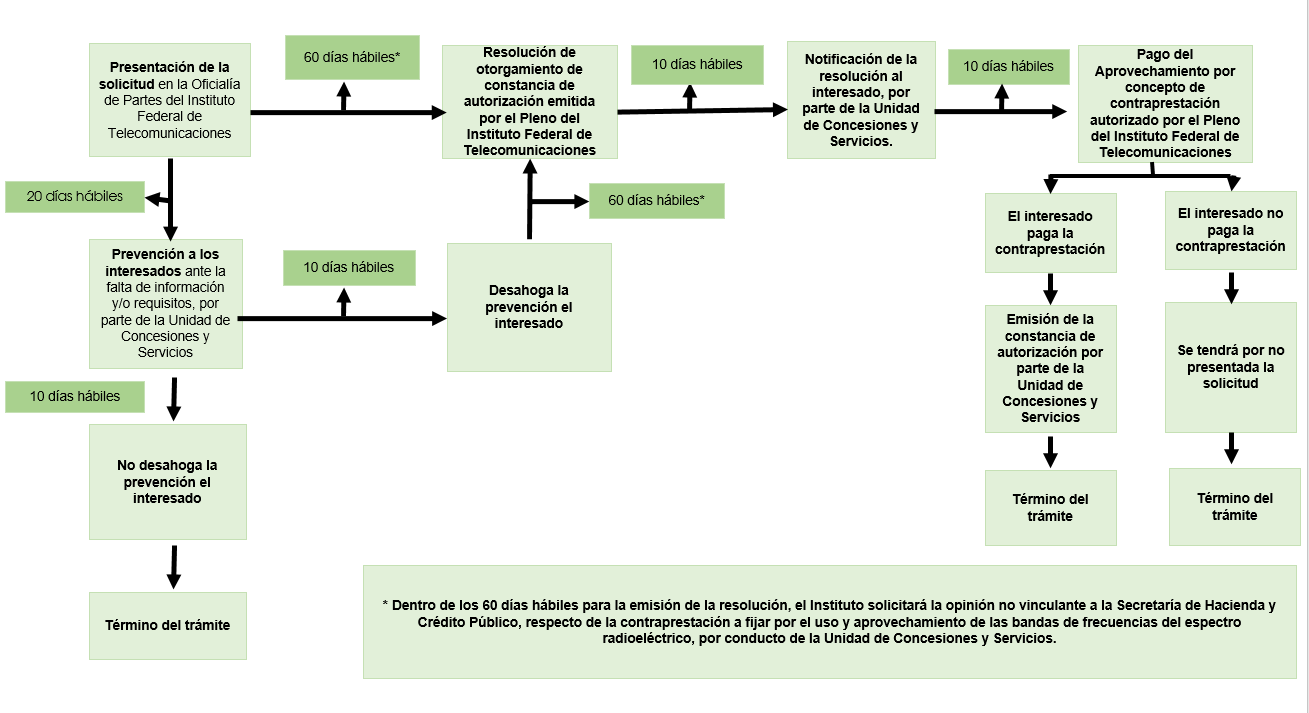 